                                    DATE: _____/______/__________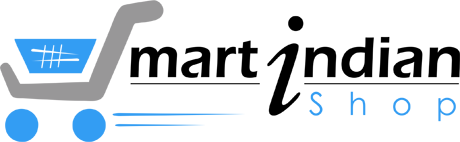 .                                     DISTRIBUTOR ORDER FORM                                      .Distributor Name: _____________________________________________________ Distributor ID: ___________________               SMART INDIAN SHOP         Date :__/__/____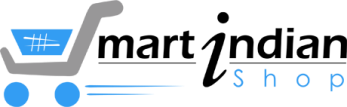 .                                                DISTRIBUTOR ORDER FORM                                               .Distributor Name: _____________________________________________________ Distributor ID: ___________________HEALTH CARE PRODUCTHEALTH CARE PRODUCTHEALTH CARE PRODUCTHEALTH CARE PRODUCTHEALTH CARE PRODUCTHEALTH CARE PRODUCTHEALTH CARE PRODUCTHEALTH CARE PRODUCTCODEProduct Name Packing Unit/WeightMRPDPBVQuantityAmount1001SMART CMD 30ML30ML6154602801002NONI NATURAL 30ML30ML3502401301003ALOEVERA DROPS 30ML30ML2901901001004NEEM DROPS 30ML30ML3502401301005SPIRULINA DROPS 30ML30ML3502401301006GANODERMA DROPS 30ML30ML3502401301007MORINGO DROPS 30ML30ML4503351751008PANCH TULSI 30ML30ML2901901001009WHEAT GRASS DROPS 30ML30ML3502401301010VITAMIN D3 DROPS 30ML30ML3502401301011ANTI ADDICTION DROPS  30ML30ML6454753001012PILES CARE DROPS 30ML30ML3502401301013DOUBLE STEM CELL DROP 30 ML30ML9906503501014IONIC MINERALS DROP 30 ML30ML9006003201015ORTHO CARE DROPS 30ML30ML6455002901016NEUROCARE DROP 30ML30ML6455002901017CONSTIPATION DROPS 30ML30ML4503351751018BIO ACTIVE CRUCUMIN 30ML30ML9006003201019SHILAJIT DROPS 30ML30ML6455002901020ACIDITY CARE 30ML30ML4503351751021ALOEVERA CAPSULES800mg, 60 Capsules3903001501022ANEMIA CARE800mg, 60 Capsules4503351751023ANTI AGING CAPSULES800mg, 60 Capsules4503351751024ASTHMA CARE800mg, 60 Capsules4503351751025BONE BOOSTER800mg, 60 Capsules6154702801026DIABETIES CONTROL800mg, 60 Capsules5804502501027ALLERGI CARE800mg, 60 Capsules4503351751028FLEX SEED CAPSULES800mg, 60 Capsules5404252301029GANODERMA CAPSULES800mg, 60 Capsules5404252301030HEALTHY HEART800mg, 60 Capsules4403301751031KIDNEY CARE800mg, 60 Capsules5904502601032LEUCORRHEA CARE800mg, 60 Capsules4503501751033MENSTURAL CARE CAPSULES800mg, 60 Capsules4503501751034LIVE VITAL800mg, 60 Capsules4403401751035BIO ACTIVE CURCUMIN CAPSULE800mg, 60 Capsules12509005001036BIO ACTIVE HEALTHY LIVER800mg, 60 Capsules5904502501037MEMORY BOOSTER800mg, 60 Capsules4403401751038OMEGA 3 CAPSULES800mg, 60 Capsules5003701851039PILES SAFTEY800mg, 60 Capsules4403301751040SPIRULINA CAPSULES800mg, 60 Capsules3602801401041STOP HAIR FALL800mg, 60 Capsules4753501801042THE HEARING LOSS800mg, 60 Capsules4403301751043WEIGHT GAIN800mg, 60 Capsules5804502501044WEIGHT LOSS800mg, 60 Capsules5804502501045MORINGO CAPSULES800mg, 60 Capsules4403301751046GULCOSAMINE800mg, 60 Capsules5404252301047K3 POWER CAPSULES800mg, 60 Capsules6455002901048MUSLI POWER800mg, 60 Capsules6455002901049MAX STAMINA (Female)800mg, 60 Capsules6455002901050X POWER BOOSTER800mg, 60 Capsules6455002901051NERVON CARE800mg, 60 Capsules5904502601052THYRO CARE800mg, 60 Capsules4503501751053COW COLOSTRUM800mg, 60 Capsules6455002901054MENEVITE FERTILITY PLUS800mg, 60 Capsules1250900500TOTALTOTALTOTALTOTALTOTALTOTALHEALTH CARE PRODUCTHEALTH CARE PRODUCTHEALTH CARE PRODUCTHEALTH CARE PRODUCTHEALTH CARE PRODUCTHEALTH CARE PRODUCTHEALTH CARE PRODUCTHEALTH CARE PRODUCTCODEProduct Name Packing Unit/WeightMRPDPBVQuantityAmount1055D-TOXY PLUS CAPSULES800mg, 60 Capsules7505503001056SEA BUKTHORN CAPSULES500mg Softgel 60 Cap 10006803501057URIC ACID CAPSULES800mg, 60 Capsules6455002901058LONG LOOK CAPSULES800mg, 60 Capsules6455002901059KINOKI DETOX FOOT PATCH10 POUCH SET9906904001060WHEY PROTEIN POWDER200GMS4503001501061NUTRITIONAL SHAKE Mix Powder200GMS6455002901062GREEN TEA ORIGINAL LEAF100GMS4503001501063ANTI ADDICTION POWDER100GMS6505002901064DOUBLE ACTIVE STEMCELL ORIGINAL  200 GMS POWDER159911005501065DOUBLE STEM CELL JUICE450ML149910505251066ACTIVE NONI JUICE      450ML5504252251067ANTI DIABETIC JUICE450ML5504252251068ACTIVE ALOEVERA JUICE1LTR690550275SPACIAL , BEAUTY & PERSONAL CARE PRODUCTSPACIAL , BEAUTY & PERSONAL CARE PRODUCTSPACIAL , BEAUTY & PERSONAL CARE PRODUCTSPACIAL , BEAUTY & PERSONAL CARE PRODUCTSPACIAL , BEAUTY & PERSONAL CARE PRODUCTSPACIAL , BEAUTY & PERSONAL CARE PRODUCTSPACIAL , BEAUTY & PERSONAL CARE PRODUCTSPACIAL , BEAUTY & PERSONAL CARE PRODUCTCODEProduct Name Packing Unit/WeightMRPDPBVQuantityAmount2001“Aloe-SIS” Aloe Vera Gel Shampoo  125GMS149120502002“Aloe-SIS” Herbal Liquid Detergent 100ML11085302003“Aloe-SIS” H-Liq. Mosquito Destroyer 100ML12195352004“Aloe-SIS” Henna Powder Mix 100GMS179140602005“Aloe-SIS” Breast Massage Oil (Female)60ML2492001002006“Aloe-SIS” Power Oil (Men)60ML2752201102007“Aloe-SIS” Herbal PERFUME50ML165130502008“Aloe-SIS” Herbal TEA 250  GMS250 GMS125105302009“Aloe-SIS” Herbal TEA 100 GMS100 GMS5543132010DENTOGUM 6 in One Toothpaste100GMS6552162011FUEL SAVER ( SPECIAL QUALITY )10 ML4503601602012“Aloe-SIS” Pure Aloe Vera Gel100 GMS151120502013“Aloe-SIS” Pure Aloe Gel Face Scrub100 GMS161130502014Herbal “Aloe-SIS” Pure Aloe Skin Toner200ML149120602015Herbal “Aloe-SIS” Face Pack100 GMS135110502016“Aloe-SIS” Aloe Face & Body Wash250 GMS175130652017“Aloe-SIS” Herbal Moisturiser Lotion  100 GMS161130502018“Aloe-SIS” Herbal Pain Away Oil100 ML3352651302019HERBAL “Aloe-SIS” Hair & Body Oil100 ML9171202021“Aloe-SIS” Fairness & Suns Cream50GMS9985302022“Aloe-SIS” Cleansing Milk150 GMS149130502023“Aloe-SIS” Massage Cream150GMS149130502024FAIRINA FAIRNESS SOAP75 GMS4237132025NEEMO SOAP PREMIUM75 GMS3228102026TURMERIC POWDER100 GMS272292027CUMIN POWDER100 GMS4739142028CORIANDER POWDER100 GMS3025102029RED CHILI POWDER100 GMS362912KITCHEN PRODUCTSKITCHEN PRODUCTSKITCHEN PRODUCTSKITCHEN PRODUCTSKITCHEN PRODUCTSKITCHEN PRODUCTSKITCHEN PRODUCTSKITCHEN PRODUCTS3001ZALAK VEGETABLE SLICER 1 PC169913506003002DIVYA ROTI MAKER1 PC240615505003003GANESH HAND JUICER1 PC8106502503004RPG INDUCTION COOKER1 PC290020508003005CHOICE DELUX RICE COOKER1 PC245017007003006TRISTAR MIXTURE GRINDER 1 PC279521007503007ASSIAN MELAMINE DINER SET1 SET238017507503008ASSIAN INDUCTION BASE KADAI1 PC5254251903009ASSIAN PRESSURE COOKER5 LTR11159252253010INDYA ROTI MAKER1 PC	22251550500TOTALTOTALTOTALTOTALTOTALTOTAL